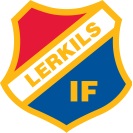 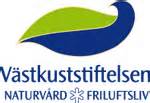 Rutiner ansvarig förälder SandöparkeringenStart på säsongen är helgen v23 alt. 24. Fr.o.m. v25 är det helaveckor som gäller. Vi står minst till och med v32. Om man vill så kan vi stå längre om väder tillåter.   Hämta västar, biljetter, växelkassa och nycklar vid säsongsstart från kansliet. Uppdatera blanketterna dvs. dagsrapport och veckosammanställning samt rutiner för ansvariga föräldrar och ungdomar. Kontrollera att det finns tillräckligt med biljetter för hela säsongen (beror på väder men c:a 8.000 biljetter). Behövs fler biljetter kontaktas Janne 0705-508894 (Västkuststiftelsen). Tryckeriet behöver veta före semestern vid nybeställning av biljetter. Se till att det blir städat vid säsongsstart och säsongsavslut. Säsongsstart: putsa fönster, tvätta ur kylar, torka av allt, sopa golv, tvätta ur sopkorgar, fyll på soppåsar. Säsongsavslut: torka av allt och snygga till, tvätta ur kylar och lämna dem öppna, sopa golv, töm sopor. Anmäl ev behov av reparation eller målning till Lerkils kansli.Se till att det finns plastpåsar till pengarna, dagsrapporter och pennor i kiosken. Samt soppåsar till sopbehållarna.  Starta kylen så man kan ha mat med sig. Göra schema för parkeringsvakterna.Se till att överlämning mellan olika pass och olika lag fungerar. Biljetter, växelkassa , nycklar och västar ska finnas. Ta hand om veckans pengar och dagsrapporter. Göra vecko-sammanställning och insättning på banken. Pengar sätts in på bankgiro 709-5177. Betalningsmottagare är Lerkils IF. Skriv vilken vecka och att det gäller Sandöparkeringen. Ansvarig kassör i Lerkil är Lena Carlsberg.Se till att västarna blir tvättade och lämnade till kansliet vid säsongsavslut. Ansvara för att avgöra när vädret är för dåligt för att man ska behöva stå.Organisera ev. försäljning t.ex. glass, dricka, jordgubbar om laget vill tjäna extra pengar till lagkassan (ej till individ). 